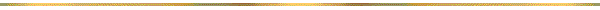 «Modello di domanda di partecipazione — Allegato A»Domanda di partecipazione alla garaGara europea a procedura aperta per l’affidamento della fornitura di prodotti farmaceutici e parafarmaceutici alle farmacie comunali [CIG 93359150C8]Il/La sottoscritto/anato/a a                                                              ilresidente nel Comune di       			                               C.A.P.     	          ProvinciaStato                                  Via/Piazzanella sua qualità di legale rappresentante dell’operatore economicoDenominazione dell’impresa:sede legale:sede operativa:codice fiscale e partita Iva:numero di recapito telefonico:e-mail:posta elettronica certificata (P.E.C.):chiede di partecipare alla gara di appalto in oggetto in qualità di [barrare la casella che interessa]:impresa singolaconsorzio___________________________________________________________________impresa mandataria/capogruppo in riunione di concorrenti di cui all’articolo 45 — comma 2, lettera d), e) e g) — del Codice con le seguenti imprese [indicare la composizione dei raggruppamenti o consorzi ordinari di concorrenti o Geie di cui si fa parte, incluse le eventuali imprese cooptate]A tal fine, in relazione ai requisiti per la partecipazione alla procedura previsti dal decreto legislativo 18 aprile 2016, n. 50 s.m.i. «Codice dei contratti pubblici» [in seguito “Codice”], ai sensi degli articoli 38, comma 3, 46, 47 e 48 del decreto del Presidente della Repubblica 28 dicembre 2000, n. 445 s.m.i. «Testo unico delle disposizioni legislative e regolamentari in materia di documentazione amministrativa»,dichiara[crociare le dichiarazioni di interesse][Firma digitale]Obblighi informativi[Regolamento (UE) 2016/679 «Informazione e accesso ai dati personali»]Ai sensi dell’articolo 13 del Regolamento (UE) 2016/679 (di seguito “GDPR 2016/679”), recante disposizioni a tutela delle persone e di altri soggetti relativamente al trattamento dei dati personali, si informa che i dati personali forniti saranno trattati nel rispetto della normativa richiamata e degli obblighi di riservatezza cui è tenuto il Comune di Cuneo. L’informativa specifica inerente il trattamento dei suoi dati riguardo al presente procedimento può essere visonata sul sito internet alla pagina www.comune.cuneo.it/privacy.html, dove sono presenti i link alle varie attività.L’amministratore unicoConte dott. GianpieroImprese mandantidi non incorrere nelle cause di esclusione di cui all’articolo 80, comma 1, lettera b-bis), e comma 5 lett. c), c-bis), c-ter), c-quater), f-bis) e f-ter) del Codice;che i soggetti di cui all’articolo 80, comma 3, del Codice sono i seguenti:ovvero sono ricavabili dalla seguente banca dati ufficiale o pubblico registro: ___________________________ da cui i medesimi possono essere ricavati in modo aggiornato alla data di presentazione dell’offerta;di non partecipare alla medesima gara in altra forma singola o associata, né come ausiliaria per altro concorrente;remunerativa l’offerta economica presentata giacché per la sua formulazione ha preso atto e tenuto conto:a) delle condizioni contrattuali e degli oneri compresi quelli eventuali relativi in materia di sicurezza, di assicurazione, di condizioni di lavoro e di previdenza e assistenza in vigore nel luogo dove devono essere svolti i servizi/fornitura;b) di tutte le circostanze generali, particolari e locali, nessuna esclusa ed eccettuata, che possono avere influito o influire sia sulla prestazione dei servizi/fornitura, sia sulla determinazione della propria offerta;di accettare, senza condizione o riserva alcuna, tutte le norme e disposizioni contenute nella documentazione gara;di essere edotto degli obblighi derivanti dal Codice di comportamento adottato dalla stazione appaltante con deliberazione della Giunta Comunale n. 306 dell’11 dicembre 2013 reperibile al link http://www.comune.cuneo.it/fileadmin/comune_cuneo/content/amm_organiz/seg_generale/personale/codici_disciplinari/codice_comportamento_dipendenti_Comune_di_Cuneo.pdf e si impegna, in caso di aggiudicazione, ad osservare e a far osservare ai propri dipendenti e collaboratori, per quanto applicabile, il suddetto codice, pena la risoluzione del contratto;Per gli operatori economici non residenti e privi di stabile organizzazione in Italiadi impegnarsi ad uniformarsi, in caso di aggiudicazione, alla disciplina di cui agli articoli 17, comma 2, e 53, comma 3 del d.p.r. 633/1972 e a comunicare alla stazione appaltante la nomina del proprio rappresentante fiscale, nelle forme di legge;indica i seguenti dati: domicilio fiscale ………………………………………………...…………………………………………………………………………………………; codice fiscale ……………….…………, partita IVA ………..……………….;  indica l’indirizzo PEC …………………………………………………………………. oppure, solo in caso di concorrenti aventi sede in altri Stati membri, l’indirizzo di posta elettronica …………………………………………………..…….…………… ai fini delle comunicazioni di cui all’art. 76, comma 5 del Codice;di essere informato, ai sensi e per gli effetti dell’articolo 13 del decreto legislativo 30 giugno 2003, n. 196 s.m.i. e del Regolamento (CE) 27 aprile 2016, n. 2016/679/UE, che i dati personali raccolti saranno trattati, anche con strumenti informatici, esclusivamente nell’ambito della presente gara, nonché dell’esistenza dei diritti di cui all’articolo 7 del medesimo decreto legislativo, nonché del Regolamento (CE);Per gli operatori economici ammessi al concordato preventivo con continuità aziendale di cui all’art. 186 bis del R.D. 16 marzo 1942, n. 267 s.m.i.indica, ad integrazione di quanto indicato nella parte  III, sez. C, lett. d) del DGUE, i seguenti  estremi del provvedimento di ammissione al concordato e del provvedimento di autorizzazione a partecipare alle gare ……………………… rilasciati dal Tribunale di  ………………………… nonché dichiara di non partecipare alla gara quale mandataria di un raggruppamento temporaneo di imprese e che le altre imprese aderenti al raggruppamento non sono assoggettate ad una procedura concorsuale ai sensi dell’art. 186  bis, comma 6 del R.D. 16 marzo 1942, n. 267 s.m.i.al fine di fruire delle riduzioni previste dall’articolo 93, comma7, del Codice, il possesso dei seguenti requisiti:____________________________________________________________________________________________________________________________________________________________________________________________________________________________________________________________________________________di essere iscritto nel Registro delle Imprese oppure nell’Albo delle Imprese artigiane per attività coerenti con quelle oggetto della presente procedura di gara;di aver eseguito almeno cinque forniture analoghe di prodotti farmaceutici e parafarmaceutici di importo complessivo minimo pari a € 8.000.000,00 [euro otto milioni/00] oltre all’Iva nella misura di legge, di cui almeno una fornitura con importo in un anno non inferiore a € 1.500.000,00 [euro un milione e cinquecentomila/00] oltre all’Iva nella misura di legge